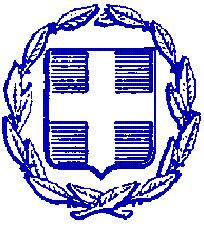 ΕΛΛΗΝΙΚΗ ΔΗΜΟΚΡΑΤΙΑ                             			  Λιβαδειά : 13-5-2021 ΝΟΜΟΣ ΒΟΙΩΤΙΑΣ                                         		              ΔΗΜΟΣ ΛΕΒΑΔΕΩΝ                                	Δ/ΝΣΗ: ΚΟΙΝΩΝΙΚΗΣ ΠΡΟΣΤΑΣΙΑΣ ΠΑΙΔΕΙΑΣ              &ΔΙΑ ΒΙΟΥ ΜΑΘΗΣΗΣ              Ταχ.Δ/ση: Σοφοκλέους 15              Τ.Κ. : 32131              Πληροφορίες : Κριμπά Μαρίνα              Τηλέφωνο:  2261350841 Αριθμός Μελέτης:    30/2021			                ΤΕΧΝΙΚΗ ΜΕΛΕΤΗ Πρόγραμμα απεντόμωσης – μυοκτονίας – απολύμανσης και οφιοαπώθησης των παιδικών και βρεφονηπιακών σταθμών  και Κατασκήνωσης  του Δήμου Λεβαδέων.ΠΕΡΙΕΧΟΜΕΝΑΤεχνική Έκθεση Ενδεικτικός προϋπολογισμόςΣυγγραφή	υποχρεώσεων ΕΛΛΗΝΙΚΗ ΔΗΜΟΚΡΑΤΙΑ                             			  Λιβαδειά  13-5-2021ΝΟΜΟΣ ΒΟΙΩΤΙΑΣ                                         		ΔΗΜΟΣ ΛΕΒΑΔΕΩΝ                                	Δ/ΝΣΗ ΚΟΙΝΩΝΙΚΗΣ ΠΡΟΣΤΑΣΙΑΣ ΠΑΙΔΕΙΑΣ                 &ΔΙΑ ΒΙΟΥ ΜΑΘΗΣΗΣ              Ταχ.Δ/ση: Σοφοκλέους 15             Τ.Κ. : 32131             Πληροφορίες : Κριμπά Μαρίνα             Τηλέφωνο:  2261350841 Αριθμός Μελέτης:     30/2021	Πρόγραμμα απεντόμωσης – μυοκτονίας – απολύμανσης και οφιοαπώθησης των παιδικών και βρεφονηπιακών σταθμών  και Κατασκήνωσης  του Δήμου Λεβαδέων. ΤΕΧΝΙΚΗ ΕΚΘΕΣΗ Με την παρούσα μελέτη προβλέπεται η ανάθεση εργασιών απολύμανσης -απεντόμωσης των παιδικών και βρεφονηπιακών σταθμών και της Κατασκήνωσης για το 2021.  Ο προϋπολογισμός της δαπάνης για την εκτέλεση των παρακάτω υπηρεσιών – εργασιών ανέρχεται στο ποσό των 500,00 ευρώ συμπεριλαμβανομένου του ΦΠΑ και λοιπών φόρων και προέρχεται από δημοτικούς πόρους και  θα βαρύνει τον Κ.Α.15/6117.002  του προϋπολογισμού 2021 με τίτλο «Εργασίες απολύμανσης- απεντόμωσης και το ποσό 600,00 ευρώ συμπεριλαμβανομένου του ΦΠΑ και λοιπών φόρων και θα χρηματοδοτηθεί από το πρόγραμμα «Εναρμόνιση Οικογενειακής και Επαγγελματικής Ζωής 2020-2021» και θα  βαρύνει τον Κ.Α. 60/6117.001 του προϋπολογισμού οικονομικού έτους 2021 Με τίτλο «Εργασίες απολύμανσης- απεντόμωσης παιδικών και βρεφονηπιακών σταθμών»Αναλυτικότερα για την πραγματοποίηση της απολύμανσης απεντόμωσης απαιτούνται οι κατωτέρω εργασίες:1. Πρόγραμμα απεντόμωσης – μυοκτονίας – απολύμανσης και οφιοαπώθησης των παιδικών και βρεφονηπιακών σταθμών  του Δήμου Λεβαδέων.Α. Απεντόμωση Τα εντομοκτόνα που θα χρησιμοποιηθούν για τους εσωτερικούς και εξωτερικούς χώρους θα είναι άοσμα, δεν θα λεκιάζουν και θα είναι ασφαλή για το περιβάλλον και τους εργαζόμενους. Η απεντόμωση θα γίνεται με ψεκασμό, με ψεκαστήρες χαμηλής ή υψηλής πίεσης, ανάλογα με την περίπτωση. Όταν κριθεί απαραίτητο π.χ. ψιλή κατσαρίδα (Blatella germanica), η απεντόμωση θα γίνεται με νεφελοψεκασμό με την χρήση εκνεφωτήρα. Σε ειδικές περιπτώσεις (κουζίνα), θα αποφεύγονται οι ψεκασμοί στους εσωτερικούς χώρους και προτείνεται για την απεντόμωση, εντομοκτόνο gel. Τα σκευάσματα τύπου gel που θα χρησιμοποιηθούν θα είναι δολώματα σε μορφή παχύρρευστη και θα είναι: Άοσμα, μη ερεθιστικά, μη τοξικά Μεγαλύτερης διάρκειας από το σπρέι Η αργή δράση τους θα προκαλεί τον κανιβαλισμό των κατσαρίδων (το μεταφέρουν στις φωλιές τους και το μεταδίδουν στα υπόλοιπα μέλη της αποικίας Θα παρέχουν απόλυτη ασφάλεια για τον χρήστη, για τους εργαζόμενους και τα τρόφιμα, καθώς και για τα παιδιά και τα κατοικίδια ζώα(σύμφωνα με την έγκριση του αρμόδιου φορέα). Επίσης θα τοποθετηθούν στον εξωτερικό χώρο παγίδες με τροφοελκυστική ουσία για την καταπολέμηση ιπτάμενων εντομών (μύγες,σφήκες ). Β. Μυοκτονία Θα πραγματοποιηθεί επαναδόλωση των εξωτερικών αριθμημένων δολωματικών σταθμών και θα αλλαχτούν οι κολλώδης επιφάνειες των εσωτερικών δολωματικών σταθμών.Σε περίπτωση που ο ανάδοχος διαπιστώνει ότι απουσιάζει κάποιος σταθμός μυοκτονίας ή είναι σπασμένος θα τους καταγράφει σχετικά στο μηνιαίο δελτίο ελέγχου μυοκτονίας και θα τους αντικαταστήσει. Τα τρωκτικοκτόνα σκευάσματα που θα τοποθετηθούν στους εξωτερικούς δολωματικούς σταθμούς θα προκαλούν την μουμιοποίηση των ποντικών ώστε να μην δημιουργούνται προβλήματα δυσοσμίας. Γ. Απολύμανση Για την απολύμανση θα γίνεται καθολικός ψεκασμός των τουαλετών και λουτρών, με ειδικό απολυμαντικό υγρό, για την καταπολέμηση των μικροβίων και των σπόρων αυτών. Για την ανωτέρω εργασία θα πρέπει να χρησιμοποιηθεί ψεκαστήρας υψηλής πίεσης, ώστε το αποτέλεσμα να είναι η ομοιόμορφη κατανομή του απολυμαντικού στους χώρους και με τρόπο ώστε το απολυμαντικό να εισχωρεί παντού και να απολυμαίνει όλες τις επιφάνειες( πατώματα τοίχους λεκάνες κλπ).Δ.ΟφιοαπώθησηΕφαρμογή ψεκασμού ή άλλων μεθόδων όπου απαιτείται- με οφιοαπωθητικά σκευάσματα, περιμετρικά των κτιρίων για την αντιμετώπιση των ερπετών.Ε. Υποχρεώσεις Η εφαρμογή του προγράμματος θα συνοδεύεται από συγκεκριμένο φάκελο παρασιτοκτονίας υπογεγραμμένος από τον υπεύθυνο επιστήμονα του αναδόχουκαι ο οποίος θα περιλαμβάνει τα παρακάτω έγγραφα: Χαρτογράφηση του χώρου με τις θέσεις δολωματικών σταθμών και μηχανικών παγίδων τρωκτικών καθώς και συσκευών παγίδευσης ιπτάμενων εντόμων. Πληροφοριακά στοιχεία φαρμάκων δηλαδή έντυπο, έγκριση, MSDS Στοιχεία ασφαλείας ( MSDS ) δολωματικών σταθμών και εγκρίσεις συσκευών παγίδευσης ιπτάμενων εντόμων. Καρτέλα προγράμματος. Καρτέλα παρακολούθησης έργου. Πιστοποιητικό απεντόμωσης, μυοκτονίας. Εκθέσεις για την πορεία των εργασιών 2.Πρόγραμμα απεντόμωσης – μυοκτονίας – απολύμανσης και οφιοαπώθησης του κατασκηνωτικού κέντρου «Παλιομηλιά Ελικώνα» του Δήμου Λεβαδέων.Α. Απεντόμωση Τα εντομοκτόνα που θα χρησιμοποιηθούν για τους εσωτερικούς και εξωτερικούς χώρους θα είναι άοσμα, δεν θα λεκιάζουν και θα είναι ασφαλή για το περιβάλλον και τους εργαζόμενους. Η απεντόμωση θα γίνεται με ψεκασμό, με ψεκαστήρες χαμηλής ή υψηλής πίεσης, ανάλογα με την περίπτωση. Όταν κριθεί απαραίτητο π.χ. ψιλή κατσαρίδα (Blatella germanica), η απεντόμωση θα γίνεται με νεφελοψεκασμό με την χρήση εκνεφωτήρα. Σε ειδικές περιπτώσεις (κουζίνα), θα αποφεύγονται οι ψεκασμοί στους εσωτερικούς χώρους και προτείνεται για την απεντόμωση, εντομοκτόνο gel. Τα σκευάσματα τύπου gel που θα χρησιμοποιηθούν θα είναι δολώματα σε μορφή παχύρρευστη και θα είναι: Άοσμα, μη ερεθιστικά, μη τοξικά Μεγαλύτερης διάρκειας από το σπρέι Η αργή δράση τους θα προκαλεί τον κανιβαλισμό των κατσαρίδων (το μεταφέρουν στις φωλιές τους και το μεταδίδουν στα υπόλοιπα μέλη της αποικίας Θα παρέχουν απόλυτη ασφάλεια για τον χρήστη, για τους εργαζόμενους και τα τρόφιμα, καθώς και για τα παιδιά και τα κατοικίδια ζώα(σύμφωνα με την έγκριση του αρμόδιου φορέα). Επίσης θα τοποθετηθούν στον εξωτερικό χώρο παγίδες με τροφοελκυστική ουσία για την καταπολέμηση ιπτάμενων εντομών (μύγες,σφήκες ).  Β. Μυοκτονία Θα πραγματοποιηθεί επαναδόλωση των εξωτερικών αριθμημένων δολωματικών σταθμών και θα αλλαχτούν οι κολλώδης επιφάνειες των εσωτερικών δολωματικών σταθμών.Σε περίπτωση που ο ανάδοχος διαπιστώνει ότι απουσιάζει κάποιος σταθμός μυοκτονίας ή είναι σπασμένος θα τους καταγράφει σχετικά στο μηνιαίο δελτίο ελέγχου μυοκτονίας και θα τους αντικαταστήσει. Γ. Απολύμανση Για την απολύμανση θα γίνεται καθολικός ψεκασμός των τουαλετών και λουτρών, με ειδικό απολυμαντικό υγρό, για την καταπολέμηση των μικροβίων και των σπόρων αυτών. Για την ανωτέρω εργασία θα πρέπει να χρησιμοποιηθεί ψεκαστήρας υψηλής πίεσης, ώστε το αποτέλεσμα να είναι η ομοιόμορφη κατανομή του απολυμαντικού στους χώρους και με τρόπο ώστε το απολυμαντικό να εισχωρεί παντού και να απολυμαίνει όλες τις επιφάνειες( πατώματα τοίχους λεκάνες κλπ).Δ.ΟφιοαπώθησηΕφαρμογή ψεκασμού ή άλλων μεθόδων όπου απαιτείται- με οφιοαπωθητικά σκευάσματα, περιμετρικά των κτιρίων για την αντιμετώπιση των ερπετών.Ε. Υποχρεώσεις Η εφαρμογή του προγράμματος θα συνοδεύεται από συγκεκριμένο φάκελο παρασιτοκτονίας υπογεγραμμένος από τον υπεύθυνο επιστήμονα του αναδόχουκαι ο οποίος θα περιλαμβάνει τα παρακάτω έγγραφα: Χαρτογράφηση του χώρου με τις θέσεις δολωματικών σταθμών και μηχανικών παγίδων τρωκτικών καθώς και συσκευών παγίδευσης ιπτάμενων εντόμων. Πληροφοριακά στοιχεία φαρμάκων δηλαδή έντυπο, έγκριση, MSDS Στοιχεία ασφαλείας ( MSDS ) δολωματικών σταθμών και εγκρίσεις συσκευών παγίδευσης ιπτάμενων εντόμων. Καρτέλα προγράμματος. Καρτέλα παρακολούθησης έργου. Πιστοποιητικό απεντόμωσης, μυοκτονίας. Εκθέσεις για την πορεία των εργασιών 	Κατά την διάρκεια των εργασιών, το προσωπικό που θα τις εκτελεί, θα πρέπει να φέρει ειδική ένδυση με διακριτικά του Αναδόχου, καθώς και τον απαιτούμενο εξοπλισμό ασφαλείας, Μέσα ατομικής προστασίας – Μ.Α.Π. (γάντια, μάσκα κλπ.). 	Σε περίπτωση κλήσης έκτακτης ανάγκης αν δεν προσέλθει ο Ανάδοχος, ο Δήμος θα δύναται με μονομερή απόφαση να αναθέτει τις απαιτούμενες εργασίες σε τρίτο συνεργείο, παρακρατώντας την αμοιβή από τον Ανάδοχο και να προβεί σε καταγγελία της σύμβασης. 	Ο Ανάδοχος σε όλες τις περιπτώσεις από τις προαναφερθείσες εργασίες θα πρέπει να επικοινωνεί και να συνεργάζεται με τον υπεύθυνο που θα έχει οριστεί από την υπηρεσία του Δήμου. 	Ο Ανάδοχος είναι υποχρεωμένος να εκδίδει ειδικό πιστοποιητικό για κάθε μία από τις εργασίες που εκτελεί. 	Ο υπεύθυνος επιστήμονας (Επόπτης Δημόσιας Υγείας, Γεωπόνος, Χημικός Μηχανικός, Χημικός κτλ) της εταιρείας θα έχει όλες τις ευθύνες που ορίζει ο νόμος για τις εφαρμογές αυτές και κυρίως για τα μέτρα ασφαλείας για τους δημότες, τους εργαζόμενους και τους επισκέπτες των χώρων – κτιρίων. 	Αν πέρα από τις προγραμματισμένες εφαρμογές απεντόμωσης και μυοκτονίας εξακολουθούν να εμφανίζονται παράσιτα όπως κατσαρίδες ή ποντίκια ο ανάδοχος οφείλει να πραγματοποιεί έκτακτες εφαρμογές, προκειμένου να ελεγχθεί άμεσα η όποια προσβολή παρασίτων χωρίς επιπλέον χρέωση. Ισχύουσες διατάξειςΤις διατάξεις του Ν.4412/2016 της παρ 3 της εγκυκλίου 30/2011 του Υπουργείου Εσωτερικών , Αποκέντρωσης και Ηλεκτρονικής Διακυβέρνησης Ειδικοί όροιΟι πάροχοι των υπηρεσιών και οι προμηθευτές υποχρεούνται να εκτελέσουν και να παραδώσουν επακριβώς τις εργασίες και τα είδη που αναφέρονται στην προσφορά που έχουν υποβάλλει βάσει της παρούσας μελέτης  (ενδεικτικό προϋπολογισμό και τεχνική περιγραφή).Εάν κάποια εργασία ή  είδος κατά το χρόνο παράδοσης είναι ελαττωματικό ή δεν ανταποκρίνεται στις προδιαγραφές δεν θα παραλαμβάνεται από την Επιτροπή Παραλαβής και θα επιστρέφεται στον προμηθευτή για αντικατάσταση, σε περίπτωση δε που ο προμηθευτής αρνηθεί να αντικαταστήσει το ελαττωματικό ή ακατάλληλο είδος ο Δήμος μας, θα προβεί σε όλες από το νόμο προβλεπόμενες ενέργειες.Τα τιμολόγια θα εκδίδονται μετά από συνεννόηση με τον αρμόδιο υπάλληλο του Δήμου και το κόστος θα καταβάλλεται με την συμπλήρωση των απαιτούμενων διαδικασιών, από πλευράς του Δήμου σύμφωνα με το άρθρο 200 του Ν. 4412/2016.Η σύναψη σύμβασης εκτέλεσης υπηρεσιών – εργασιών θα πραγματοποιηθεί μετά από την απευθείας ανάθεση και με κριτήριο την οικονομικότερη προσφορά σύμφωνα με τις διατάξεις του άρθρου 118 του Ν. 4412/2016. Οι εργασίες απεντόμωσης, μυοκτονίας, απολύμανσης και οφιοαπώθησης των παιδικών και βρεφονηπιακών σταθμών θα χρηματοδοτηθεί από το πρόγραμμα «Εναρμόνιση Οικογενειακής και Επαγγελματικής Ζωής 2020-2021», και η Κατασκήνωση από δημοτικούς πόρους.  ΕΝΔΕΙΚΤΙΚΟΣ ΠΡΟΫΠΟΛΟΓΙΣΜΟΣ ΠΑΙΔΙΚΟΙ –ΒΡΕΦΟΝΗΠΙΑΚΟΙ ΣΤΑΘΜΟΙΕΝΔΕΙΚΤΙΚΟΣ ΠΡΟΫΠΟΛΟΓΙΣΜΟΣ ΓΙΑ ΚΑΤΑΣΚΗΝΩΣΗΣυντάχθηκε  13-5- 2021 ΕΛΛΗΝΙΚΗ ΔΗΜΟΚΡΑΤΙΑ                             	 Λιβαδειά  13-5-2021ΝΟΜΟΣ ΒΟΙΩΤΙΑΣ                                         		ΔΗΜΟΣ ΛΕΒΑΔΕΩΝ                                	Δ/ΝΣΗ: ΚΟΙΝΩΝΙΚΗΣ ΠΡΟΣΤΑΣΙΑΣ ΠΑΙΔΕΙΑΣ               &ΔΙΑ ΒΙΟΥ ΜΑΘΗΣΗΣ            Ταχ.Δ/ση: Σοφοκλέους 15            Τ.Κ. : 32131            Πληροφορίες : Κριμπά  Μαρίνα            Τηλέφωνο:  2261350841 Αριθμός Μελέτης:    30/2021Πρόγραμμα απεντόμωσης – μυοκτονίας – απολύμανσης και οφιοαπώθησης των παιδικών και βρεφονηπιακών σταθμών  και Κατασκήνωση  του Δήμου Λεβαδέων.ΣΥΓΓΡΑΦΗ ΥΠΟΧΡΕΩΣΕΩΝΥπηρεσίες - ΕργασίεςΑρθρο 1ο    Αναθέτουσα αρχή (Κύριος του Έργου)Δήμος Λεβαδέων με δ/νση έδρας, Σοφοκλέους 15 , Τ. Κ. 32 131.  Λιβαδειά Βοιωτίας.Άρθρο 2ο : Αντικείμενο συγγραφήςΗ παρούσα συγγραφή υποχρεώσεων αφορά την εργασία για την πραγματοποίηση  απολύμανσης -απεντόμωσης των παιδικών και βρεφονηπιακών σταθμών και κατασκήνωσης του  Δήμου Λεβαδέων για το 2021.Η πίστωση θα επιβαρύνει τον Κ.Α  60/6117.001 του προϋπολογισμού οικονομικού έτους 2021 με τίτλο «Εργασίες απολύμανσης – απεντόμωσης  παιδικών και βρεφονηπιακών σταθμών “ και εγγεγραμμένη δαπάνη   600,00 € και θα χρηματοδοτηθεί από το πρόγραμμα «Εναρμόνιση Οικογενειακής και Επαγγελματικής Ζωής  2020-2021», και το ποσό των 500,00 ευρώ συμπεριλαμβανομένου του ΦΠΑ και λοιπών φόρων και προέρχεται από δημοτικούς πόρους και  θα βαρύνει τον Κ.Α.15/6117.002  του προϋπολογισμού 2021 με τίτλο Εργασίες απολύμανσης- απεντόμωσης.Άρθρο 3ο : Τεχνικές ΠροδιαγραφέςΟι τεχνικές προδιαγραφές καθορίζουν τα απαιτούμενα χαρακτηριστικά της υπηρεσίας καθώς και την διαδικασία αξιολόγησης του παρόχου της υπηρεσίας. Συγκεκριμένα η υπηρεσία αφορά  στις εργασίες απολύμανσης απεντόμωσης των παιδικών και βρεφονηπιακών σταθμών  και της κατασκήνωσης  για το 2021. Άρθρο 4ο : Ισχύουσες διατάξειςΗ εκτέλεση των αναφερομένων στην παρούσα συγγραφή υποχρεώσεωνδιέπεται από τις παρακάτω διατάξεις:1) Του εν ισχύει Δ.Κ.Κ. ( Ν.3463/06).2) Των άρθρων 118 και 86 του Ν.4412/Τεύχος Α/ ΦΕΚ 147/08-08-2016.3) Του Ν. 3852/2010 (ΦΕΚ 87/07.06.2010 τεύχος Α’): Νέα Αρχιτεκτονική της Αυτοδιοίκησης και της Αποκεντρωμένης Διοίκησης – Πρόγραμμα Καλλικράτης.Άρθρο 5ο: Συμβατικά στοιχείαΤα συμβατικά στοιχεία της εργασίας είναι:ΔιακήρυξηΤεχνική ΠεριγραφήΤιμολόγιο ΜελέτηςΕνδεικτικός Προϋπολογισμός Οικονομική προσφοράΣυγγραφή ΥποχρεώσεωνΆρθρο 6ο: Τόπος και χρόνος εκτέλεσης της εργασίας Η εκτέλεση της παροχής υπηρεσίας  θα πραγματοποιηθεί, σύμφωνα με τις διατάξεις του άρθρου 118 του Ν. 4412/2016.Η διαδικασία δεν θα πραγματοποιηθεί μέσω Ε.Σ.Η.Δ.Η.Σ. διότι η προεκτιμώμενη αξία δεν υπερβαίνει το ποσό των 60.000,00 με συμπεριλαμβανομένου του Φ.Π.Α.(άρθρο 36 παρ.1 του Ν.4412/06)Κριτήριο ανάθεσης ορίζεται η πλέον συμφέρουσα οικονομική προσφορά βάσει της τιμής (άρθρο 86 παρ.13 του Ν.4412/06)Οι Οικονομικοί Φορείς οφείλουν να προσκομίσουνΔικαιολογητικά Συμμετοχής  σύμφωνα με  το άρθρο 93 του Ν. 4412/20161.) Πιστοποιητικό από την αρμόδια αρχή από το οποίο να προκύπτει ότι είναι ενήμεροι ως προς τις φορολογικές και ασφαλιστικές, υποχρεώσεις καθώς και ποινικό μητρώο από την αρμόδια δικαστική αρχή.2.) Αποδεικτικό άσκησης επαγγελματικής δραστηριότητας σε συνάφεια με το είδος της ζητούμενης παροχής υπηρεσίας δηλαδή εγγραφή σε επαγγελματικό ή εμπορικό μητρώο.Τεχνική Προσφορά (άρθρο 94 του Ν. 4412/2016)1.) Τεκμηρίωση της τεχνικής επάρκειας  με Δήλωση του προσωπικού που θα ασχοληθεί με τον έλεγχο και βεβαιώσεις από τον οικείο ασφαλιστικό φορέα ότι είναι ασφαλισμένοι και προσκόμιση των σχετικών αδειών άσκησης επαγγέλματος.2. Κατάλογος του απαραίτητου  παρεχόμενου εξοπλισμού για την εκτέλεση των ανωτέρω εργασιών. Οικονομική Προσφορά (άρθρο 95 του Ν. 4412/2016)Η τιμή δίνεται ανά μονάδα. Στην τιμή περιλαμβάνονται οι υπέρ τρίτων κρατήσεις και κάθε άλλη επιβάρυνση μη συμπεριλαμβανομένου του Φ.Π.Α.Ο χρόνος ισχύος της προσφοράς είναι τρεις (3) μήνες από την ημερομηνία υποβολής της προσφοράς ( παρ.4 του άρθρου 97 του Ν. 4412/2016).Η διαδικασία αποσφράγισης είναι δημόσια και πραγματοποιείται την ημέρα και ώρα που αναφέρεται στην σχετική πρόσκληση.Ελέγχονται τα δικαιολογητικά συμμετοχής, αξιολογούνται οι τεχνικές προσφορές και αποσφραγίζονται οι οικονομικές προσφορές (παρ.2 του άρθρο 100 του Ν. 4412/2016).Η ανάθεση της παροχής υπηρεσίας επικυρώνεται με απόφαση του αποφαινόμενου οργάνου του Δήμου Λεβαδέων.Άρθρο 7ο:     Υποχρεώσεις του εντολοδόχουΕίναι υποχρεωμένος να συγκροτήσει τα συνεργεία διεξαγωγής της εργασίας και της παράδοσης των υλικών σε καλή και σωστή κατάσταση.Ο χώρος παροχής των υπηρεσιών είναι στους  παιδικούς και βρεφονηπιακούς  σταθμούς και τη κατασκήνωση του Δήμου Λεβαδέων . Άρθρο 8ο:     Υποχρεώσεις του εντολέαΕίναι υποχρεωμένος για την παροχή όλων των μέσων και στοιχείων τα οποία κρίνονται απαραίτητα για την υλοποίηση της ανατιθέμενης εργασίας.Άρθρο 9ο: Τρόπος Πληρωμής – Αναθεώρηση τιμώνΓια την παροχή των παραπάνω υπηρεσιών η αμοιβή του εντολοδόχου καθορίζεται από την προσφορά του αναδόχου, συμπεριλαμβανομένου του ΦΠΑ 24%, για το διάστημα ισχύος της εντολής.Η πληρωμή της παροχής υπηρεσίας θα γίνει με εξόφληση του 100% της συμβατικής αξίας μετά την οριστική παραλαβή της υπηρεσίας και με την προσκόμιση κατ ελάχιστον του ανωτέρω πρωτοκόλλου οριστικής ποσοτικής και ποιοτικής παραλαβής, τιμολογίου με ένδειξη εξοφλήθηκε ή εξοφλητική απόδειξη του προμηθευτή εφόσον δεν αναγράφεται η λέξη «ΕΞΟΦΛΗΘΗΚΕ», πιστοποιητικά φορολογικής και ασφαλιστικής ενημερότητας (παρ. 4 του άρθρο 200 του Ν. 4412/2016).Επιπλέον δικαιολογητικά εάν απαιτηθεί από την αρμόδια για τον έλεγχο και την πληρωμή Οικονομική υπηρεσία του Δήμου Λεβαδέων μπορούν να ζητηθούν από τον ανάδοχο (παρ. 6 του άρθρο 200 του Ν. 4412/2016).Οι τιμές δεν υπόκεινται σε καμία αναθεώρηση για οποιοδήποτε λόγο ή αιτία, αλλά παραμένουν σταθερές και αμετάβλητες. (παρ.5 του άρθρο 95 του Ν. 4412/2016)Άρθρο 10ο: ΚρατήσειςΟ ανάδοχος υπόκειται σε όλες τις νόμιμες κρατήσεις που ορίζονται, εκτός του ΦΠΑ με τον οποίο βαρύνεται ο Δήμος.Άρθρο 11ο:    Ανωτέρα βίαΩς ανωτέρα βία θεωρείται κάθε απρόβλεπτο και τυχαίο γεγονός που είναι αδύνατο να προβλεφθεί έστω και εάν για την πρόβλεψη και αποτροπή της επέλευσης του καταβλήθηκε υπερβολική επιμέλεια και επιδείχθηκε η ανάλογη σύνεση. Ενδεικτικά γεγονότα ανωτέρας βίας είναι: εξαιρετικά και απρόβλεπτα φυσικά γεγονότα, πυρκαγιά που οφείλεται σε φυσικό γεγονός ή σε περιστάσεις για τις οποίες ο εντολοδόχος ή ο εντολέας είναι ανυπαίτιοι, αιφνιδιαστική απεργία προσωπικού, πόλεμος, ατύχημα, αιφνίδια ασθένεια του προσωπικού του εντολοδόχου κ.α. στην περίπτωση κατά την οποία υπάρξει λόγος ανωτέρας βίας ο εντολοδόχος οφείλει να ειδοποιήσει αμελλητί τον εντολέα και να καταβάλει κάθε δυνατή προσπάθεια σε συνεργασία με το άλλο μέρος για να υπερβεί τις συνέπειες και τα προβλήματα που ανέκυψαν λόγω της ανωτέρας βίας. Ο  όρος περί ανωτέρας  βίας  εφαρμόζεται ανάλογα και για  τον  εντολέα προσαρμοζόμενος ανάλογα.ΑΡΘΡΟ 12ο Γενικά περί εργασιών και μέτρων ασφαλείαςΗ εφαρμογή του προγράμματος θα συνοδεύεται από συγκεκριμένο φάκελο παρασιτοκτονίας υπογεγραμμένος από τον υπεύθυνο επιστήμονα του αναδόχουκαι ο οποίος θα περιλαμβάνει τα παρακάτω έγγραφα: Χαρτογράφηση του χώρου με τις θέσεις δολωματικών σταθμών και μηχανικών παγίδων τρωκτικών καθώς και συσκευών παγίδευσης ιπτάμενων εντόμων. Πληροφοριακά στοιχεία φαρμάκων δηλαδή έντυπο, έγκριση, MSDS Στοιχεία ασφαλείας ( MSDS ) δολωματικών σταθμών και εγκρίσεις συσκευών παγίδευσης ιπτάμενων εντόμων. Καρτέλα προγράμματος. Καρτέλα παρακολούθησης έργου. Πιστοποιητικό απεντόμωσης, μυοκτονίας. Εκθέσεις για την πορεία των εργασιών Κατά την διάρκεια των εργασιών, το προσωπικό που θα τις εκτελεί, θα πρέπει να φέρει ειδική ένδυση με διακριτικά του Αναδόχου, καθώς και τον απαιτούμενο εξοπλισμό ασφαλείας, Μέσα ατομικής προστασίας – Μ.Α.Π. (γάντια, μάσκα κλπ.). Σε περίπτωση κλήσης έκτακτης ανάγκης αν δεν προσέλθει ο Ανάδοχος, ο Δήμος θα δύναται με μονομερή απόφαση να αναθέτει τις απαιτούμενες εργασίες σε τρίτο συνεργείο, παρακρατώντας την αμοιβή από τον Ανάδοχο και να προβεί σε καταγγελία της σύμβασης. Ο Ανάδοχος σε όλες τις περιπτώσεις από τις προαναφερθείσες εργασίες θα πρέπει να επικοινωνεί και να συνεργάζεται με τον υπεύθυνο που θα έχει οριστεί από την υπηρεσία του Δήμου. Ο Ανάδοχος είναι υποχρεωμένος να εκδίδει ειδικό πιστοποιητικό για κάθε μία από τις εργασίες που εκτελεί. Ο υπεύθυνος επιστήμονας (Επόπτης Δημόσιας Υγείας, Γεωπόνος, Χημικός Μηχανικός, Χημικός κτλ) της εταιρείας θα έχει όλες τις ευθύνες που ορίζει ο νόμος για τις εφαρμογές αυτές και κυρίως για τα μέτρα ασφαλείας για τους δημότες, τους εργαζόμενους και τους επισκέπτες των χώρων – κτιρίων. Αν πέρα από τις προγραμματισμένες εφαρμογές απεντόμωσης και μυοκτονίας εξακολουθούν να εμφανίζονται παράσιτα όπως κατσαρίδες ή ποντίκια ο ανάδοχος οφείλει να πραγματοποιεί έκτακτες εφαρμογές, προκειμένου να ελεγχθεί άμεσα η όποια προσβολή παρασίτων χωρίς επιπλέον χρέωση.Κατά την εκτέλεση των δημοσίων συμβάσεων οι οικονομικοί φορείς τηρούν τις υποχρεώσεις  τους που απορρέουν από τις διατάξεις της περιβαλλοντικής, κοινωνικοασφαλιστικής και εργατικής νομοθεσίας σύμφωνα με το άρθρο 18 του Ν. 4412/2016.Άρθρο 13ο: Επίλυση διαφορώνΤυχόν διαφορές που θα προκύψουν κατά την εκτέλεση της εργασίας επιλύονται κατά τις διατάξεις του άρθρου 273 παρ. 1 και 2 του Ν. 3463/2006.Συντάχθηκε      13-5-2021Α/ΑΠΕΡΙΓΡΑΦΗ ΔΑΠΑΝΗΣΑΞΙΑCPVCPVCPV1.Απεντόμωση120,0092370000-592370000-592370000-52.Μυοκτονία120,0022150000-622150000-622150000-63.Απολύμανση120,0018512200-318512200-318512200-34.Οφιοαπώθηση120,00ΚΑΘΑΡΗ ΑΞΙΑ480,00ΦΠΑ 24%115,20ΣΥΝΟΛΟ595,20Α/ΑΠΕΡΙΓΡΑΦΗ ΔΑΠΑΝΗΣΑΞΙΑCPV1.Απεντόμωση160,0092370000-52.Μυοκτονία80,0022150000-63.Απολύμανση80,0018512200-34.Οφιοαπώθηση80,00ΚΑΘΑΡΗ ΑΞΙΑ400,00ΦΠΑ 24%96,00ΣΥΝΟΛΟ496,00                                                                                     Ο ΣΥΝΤΑΞΑΣΑΚΡΙΜΠΑ ΜΑΡΙΝΑΘεωρήθηκεΟ ΔΙΕΥΘΥΝΤΗΣΜΑΡΙΑ ΠΑΠΑΓΕΩΡΓΙΟΥΗ ΣΥΝΤΑΞΑΣΑΚΡΙΜΠΑ ΜΑΡΙΝΑΘΕΩΡΗΘΗΚΕΗ ΠΡΟΙΣΤΑΜΕΝΗ ΔΙΕΥΥΘΥΝΣΗΣΜΑΡΙΑ ΠΑΠΑΓΕΩΡΓΙΟΥΕΝΤΥΠΟ ΟΙΚΟΝΟΜΙΚΗΣ ΠΡΟΣΦΟΡΑΣΕΝΤΥΠΟ ΟΙΚΟΝΟΜΙΚΗΣ ΠΡΟΣΦΟΡΑΣΕΝΤΥΠΟ ΟΙΚΟΝΟΜΙΚΗΣ ΠΡΟΣΦΟΡΑΣΕΝΤΥΠΟ ΟΙΚΟΝΟΜΙΚΗΣ ΠΡΟΣΦΟΡΑΣΕΝΤΥΠΟ ΟΙΚΟΝΟΜΙΚΗΣ ΠΡΟΣΦΟΡΑΣΕΝΤΥΠΟ ΟΙΚΟΝΟΜΙΚΗΣ ΠΡΟΣΦΟΡΑΣΕΝΤΥΠΟ ΟΙΚΟΝΟΜΙΚΗΣ ΠΡΟΣΦΟΡΑΣΕΝΤΥΠΟ ΟΙΚΟΝΟΜΙΚΗΣ ΠΡΟΣΦΟΡΑΣΓΙΑ ΤΗΝ ΠΡΟΜΗΘΕΙΑ απεντόμωσης – μυοκτονίας – απολύμανσης και οφιοαπώθησης των παιδικών και βρεφονηπιακών σταθμών  και Κατασκήνωση  του Δήμου ΛεβαδέωνΓΙΑ ΤΗΝ ΠΡΟΜΗΘΕΙΑ απεντόμωσης – μυοκτονίας – απολύμανσης και οφιοαπώθησης των παιδικών και βρεφονηπιακών σταθμών  και Κατασκήνωση  του Δήμου ΛεβαδέωνΓΙΑ ΤΗΝ ΠΡΟΜΗΘΕΙΑ απεντόμωσης – μυοκτονίας – απολύμανσης και οφιοαπώθησης των παιδικών και βρεφονηπιακών σταθμών  και Κατασκήνωση  του Δήμου ΛεβαδέωνΓΙΑ ΤΗΝ ΠΡΟΜΗΘΕΙΑ απεντόμωσης – μυοκτονίας – απολύμανσης και οφιοαπώθησης των παιδικών και βρεφονηπιακών σταθμών  και Κατασκήνωση  του Δήμου ΛεβαδέωνΓΙΑ ΤΗΝ ΠΡΟΜΗΘΕΙΑ απεντόμωσης – μυοκτονίας – απολύμανσης και οφιοαπώθησης των παιδικών και βρεφονηπιακών σταθμών  και Κατασκήνωση  του Δήμου ΛεβαδέωνΓΙΑ ΤΗΝ ΠΡΟΜΗΘΕΙΑ απεντόμωσης – μυοκτονίας – απολύμανσης και οφιοαπώθησης των παιδικών και βρεφονηπιακών σταθμών  και Κατασκήνωση  του Δήμου ΛεβαδέωνΓΙΑ ΤΗΝ ΠΡΟΜΗΘΕΙΑ απεντόμωσης – μυοκτονίας – απολύμανσης και οφιοαπώθησης των παιδικών και βρεφονηπιακών σταθμών  και Κατασκήνωση  του Δήμου ΛεβαδέωνΓΙΑ ΤΗΝ ΠΡΟΜΗΘΕΙΑ απεντόμωσης – μυοκτονίας – απολύμανσης και οφιοαπώθησης των παιδικών και βρεφονηπιακών σταθμών  και Κατασκήνωση  του Δήμου ΛεβαδέωνΠΡΟΣΦΟΡΑ ΠΡΟΣ ΤΟ ΔΗΜΟ ΛΕΒΑΔΕΩΝΠΡΟΣΦΟΡΑ ΠΡΟΣ ΤΟ ΔΗΜΟ ΛΕΒΑΔΕΩΝΠΡΟΣΦΟΡΑ ΠΡΟΣ ΤΟ ΔΗΜΟ ΛΕΒΑΔΕΩΝΠΡΟΣΦΟΡΑ ΠΡΟΣ ΤΟ ΔΗΜΟ ΛΕΒΑΔΕΩΝΠΡΟΣΦΟΡΑ ΠΡΟΣ ΤΟ ΔΗΜΟ ΛΕΒΑΔΕΩΝΤΟΥ:ΕΝΔΕΙΚΤΙΚΟΣ ΠΡΟΫΠΟΛΟΓΙΣΜΟΣ ΠΑΙΔΙΚΟΙ –ΒΡΕΦΟΝΗΠΙΑΚΟΙ ΣΤΑΘΜΟΙΤΟΥ:ΕΝΔΕΙΚΤΙΚΟΣ ΠΡΟΫΠΟΛΟΓΙΣΜΟΣ ΠΑΙΔΙΚΟΙ –ΒΡΕΦΟΝΗΠΙΑΚΟΙ ΣΤΑΘΜΟΙΤΟΥ:ΕΝΔΕΙΚΤΙΚΟΣ ΠΡΟΫΠΟΛΟΓΙΣΜΟΣ ΠΑΙΔΙΚΟΙ –ΒΡΕΦΟΝΗΠΙΑΚΟΙ ΣΤΑΘΜΟΙΤΟΥ:ΕΝΔΕΙΚΤΙΚΟΣ ΠΡΟΫΠΟΛΟΓΙΣΜΟΣ ΠΑΙΔΙΚΟΙ –ΒΡΕΦΟΝΗΠΙΑΚΟΙ ΣΤΑΘΜΟΙΤΟΥ:ΕΝΔΕΙΚΤΙΚΟΣ ΠΡΟΫΠΟΛΟΓΙΣΜΟΣ ΠΑΙΔΙΚΟΙ –ΒΡΕΦΟΝΗΠΙΑΚΟΙ ΣΤΑΘΜΟΙΤΟΥ:ΕΝΔΕΙΚΤΙΚΟΣ ΠΡΟΫΠΟΛΟΓΙΣΜΟΣ ΠΑΙΔΙΚΟΙ –ΒΡΕΦΟΝΗΠΙΑΚΟΙ ΣΤΑΘΜΟΙΤΟΥ:ΕΝΔΕΙΚΤΙΚΟΣ ΠΡΟΫΠΟΛΟΓΙΣΜΟΣ ΠΑΙΔΙΚΟΙ –ΒΡΕΦΟΝΗΠΙΑΚΟΙ ΣΤΑΘΜΟΙΤΟΥ:ΕΝΔΕΙΚΤΙΚΟΣ ΠΡΟΫΠΟΛΟΓΙΣΜΟΣ ΠΑΙΔΙΚΟΙ –ΒΡΕΦΟΝΗΠΙΑΚΟΙ ΣΤΑΘΜΟΙΤΟΥ:ΕΝΔΕΙΚΤΙΚΟΣ ΠΡΟΫΠΟΛΟΓΙΣΜΟΣ ΠΑΙΔΙΚΟΙ –ΒΡΕΦΟΝΗΠΙΑΚΟΙ ΣΤΑΘΜΟΙΤΟΥ:ΕΝΔΕΙΚΤΙΚΟΣ ΠΡΟΫΠΟΛΟΓΙΣΜΟΣ ΠΑΙΔΙΚΟΙ –ΒΡΕΦΟΝΗΠΙΑΚΟΙ ΣΤΑΘΜΟΙΤΟΥ:ΕΝΔΕΙΚΤΙΚΟΣ ΠΡΟΫΠΟΛΟΓΙΣΜΟΣ ΠΑΙΔΙΚΟΙ –ΒΡΕΦΟΝΗΠΙΑΚΟΙ ΣΤΑΘΜΟΙΑ/ΑΑ/ΑΠΕΡΙΓΡΑΦΗ ΔΑΠΑΝΗΣΠΕΡΙΓΡΑΦΗ ΔΑΠΑΝΗΣΑΞΙΑΑΞΙΑΑΞΙΑ1.1.ΑπεντόμωσηΑπεντόμωση2.2.ΜυοκτονίαΜυοκτονία3.3.ΑπολύμανσηΑπολύμανση4.4.ΟφιοαπώθησηΟφιοαπώθησηΚΑΘΑΡΗ ΑΞΙΑΚΑΘΑΡΗ ΑΞΙΑΦΠΑ 24%ΦΠΑ 24%ΣΥΝΟΛΟΣΥΝΟΛΟΕΝΔΕΙΚΤΙΚΟΣ ΠΡΟΫΠΟΛΟΓΙΣΜΟΣ ΓΙΑ ΚΑΤΑΣΚΗΝΩΣΗΕΝΔΕΙΚΤΙΚΟΣ ΠΡΟΫΠΟΛΟΓΙΣΜΟΣ ΓΙΑ ΚΑΤΑΣΚΗΝΩΣΗΑ/ΑΑ/ΑΠΕΡΙΓΡΑΦΗ ΔΑΠΑΝΗΣΠΕΡΙΓΡΑΦΗ ΔΑΠΑΝΗΣΑΞΙΑΑΞΙΑΑΞΙΑ1.1.ΑπεντόμωσηΑπεντόμωση2.2.ΜυοκτονίαΜυοκτονία3.3.ΑπολύμανσηΑπολύμανση4.4.ΟφιοαπώθησηΟφιοαπώθησηΚΑΘΑΡΗ ΑΞΙΑΚΑΘΑΡΗ ΑΞΙΑΦΠΑ 24%ΦΠΑ 24%ΣΥΝΟΛΟΣΥΝΟΛΟΗΜΕΡΟΜΗΝΙΑ: ...................................ΗΜΕΡΟΜΗΝΙΑ: ...................................ΗΜΕΡΟΜΗΝΙΑ: ...................................ΗΜΕΡΟΜΗΝΙΑ: ...................................ΗΜΕΡΟΜΗΝΙΑ: ...................................ΗΜΕΡΟΜΗΝΙΑ: ...................................ΗΜΕΡΟΜΗΝΙΑ: ...................................ΗΜΕΡΟΜΗΝΙΑ: ...................................ΗΜΕΡΟΜΗΝΙΑ: ...................................ΗΜΕΡΟΜΗΝΙΑ: ...................................ΗΜΕΡΟΜΗΝΙΑ: ...................................ΥΠΟΓΡΑΦΗ & ΣΦΡΑΓΙΔΑΥΠΟΓΡΑΦΗ & ΣΦΡΑΓΙΔΑΥΠΟΓΡΑΦΗ & ΣΦΡΑΓΙΔΑΥΠΟΓΡΑΦΗ & ΣΦΡΑΓΙΔΑΥΠΟΓΡΑΦΗ & ΣΦΡΑΓΙΔΑΥΠΟΓΡΑΦΗ & ΣΦΡΑΓΙΔΑΥΠΟΓΡΑΦΗ & ΣΦΡΑΓΙΔΑ